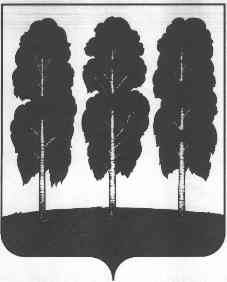 ХАНТЫ-МАНСИЙСКОГО АВТОНОМНОГО ОКРУГА – ЮГРЫ		ПОСТАНОВЛЕНИЕот  30.01.2024	                                                                                                      № 68пгт. Березово О признании утратившими силу некоторых муниципальных правовых актов администрации Березовского района         В целях приведения муниципальных правовых актов администрации Березовского района в соответствие с действующим законодательством:Признать утратившими силу постановления администрации Березовского района:- от 28.12.2021 № 1588 «О муниципальной программе «Совершенствование муниципального управления в Березовском районе»;- от 16.06.2022 № 869 «О внесении изменений в постановление администрации Березовского района от 28.12.2021 № 1588 «О муниципальной программе «Совершенствование муниципального управления в Березовском районе»;- от 03.11.2022 № 1474 «О внесении изменений в постановление администрации Березовского района от 28.12.2021 № 1588 «О муниципальной программе «Совершенствование муниципального управления в Березовском районе»;- от 14.03.2023 № 158 «О внесении изменений в постановление администрации Березовского района от 28.12.2021 № 1588 «О муниципальной программе «Совершенствование муниципального управления в Березовском районе»;- от 04.05.2023 № 306 «О внесении изменений в постановление администрации Березовского района от 28.12.2021 № 1588 «О муниципальной программе «Совершенствование муниципального управления в Березовском районе»;- от 16.10.2023 № 773 «О внесении изменений в постановление администрации Березовского района от 28.12.2021 № 1588 «О муниципальной программе «Совершенствование муниципального управления в Березовском районе»;- от 29.12.2023 № 1019 «О внесении изменений в постановление администрации Березовского района от 28.12.2021 № 1588 «О муниципальной программе «Совершенствование муниципального управления в Березовском районе».2. Опубликовать настоящее постановление в газете «Жизнь Югры» и разместить на официальном веб-сайте органов местного самоуправления Березовского района.3. Настоящее постановление вступает в силу после его официального опубликования и распространяется на правоотношения, возникшие с 04 января 2024 года.И.о. главы района                                                                              И.В. Чечеткина